Przykładowe fotografie eksponatów w sali pocztowej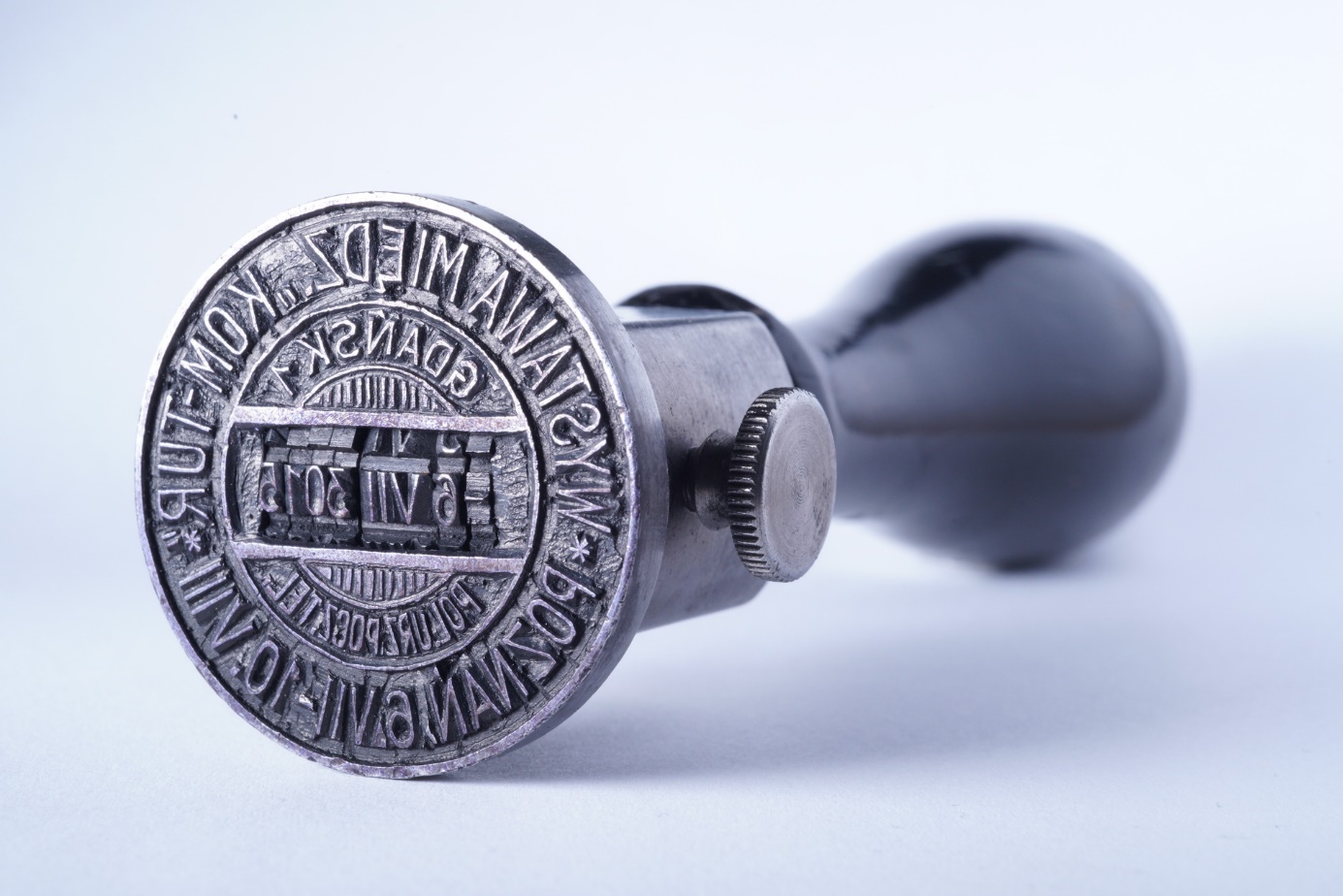 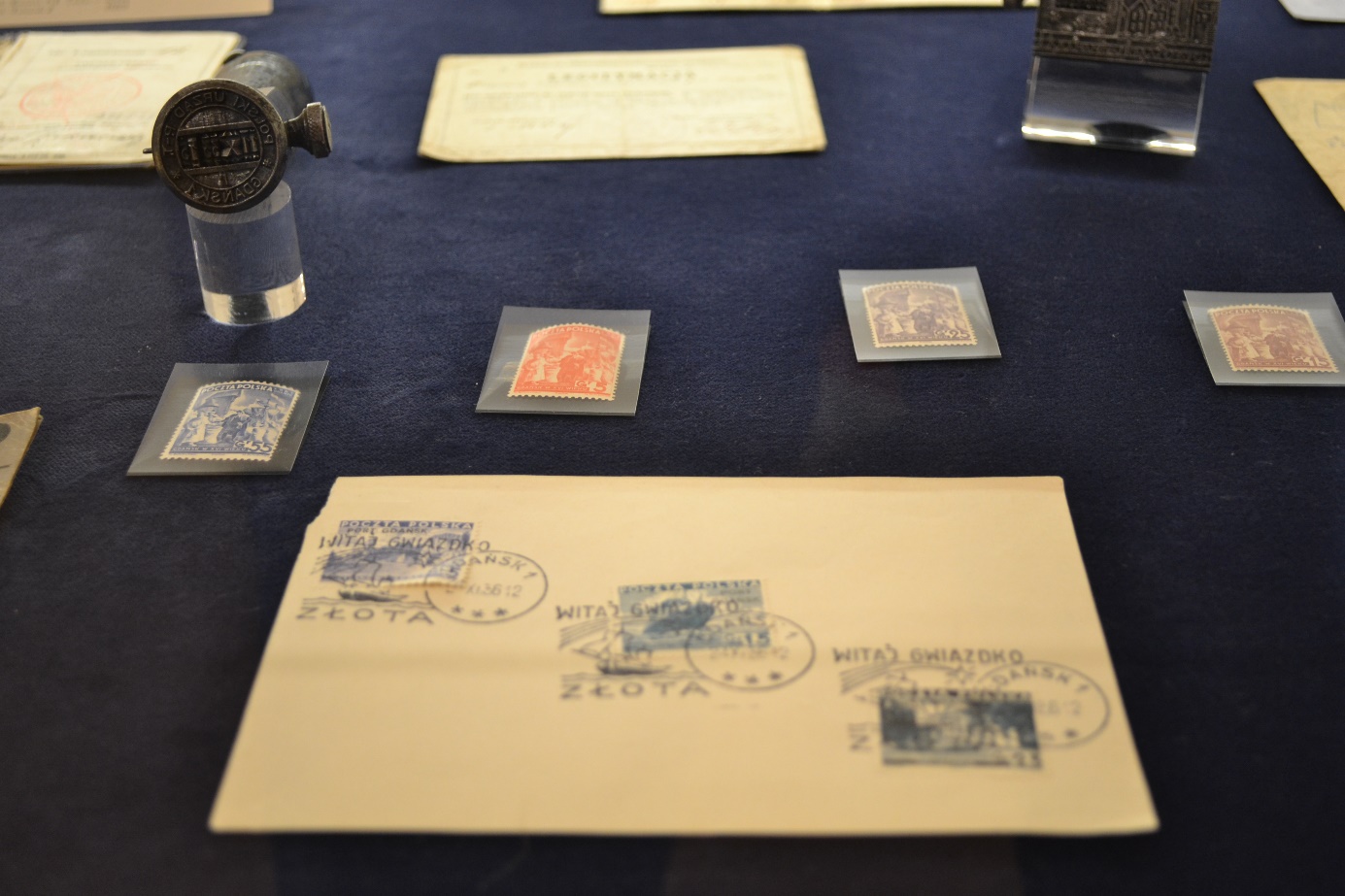 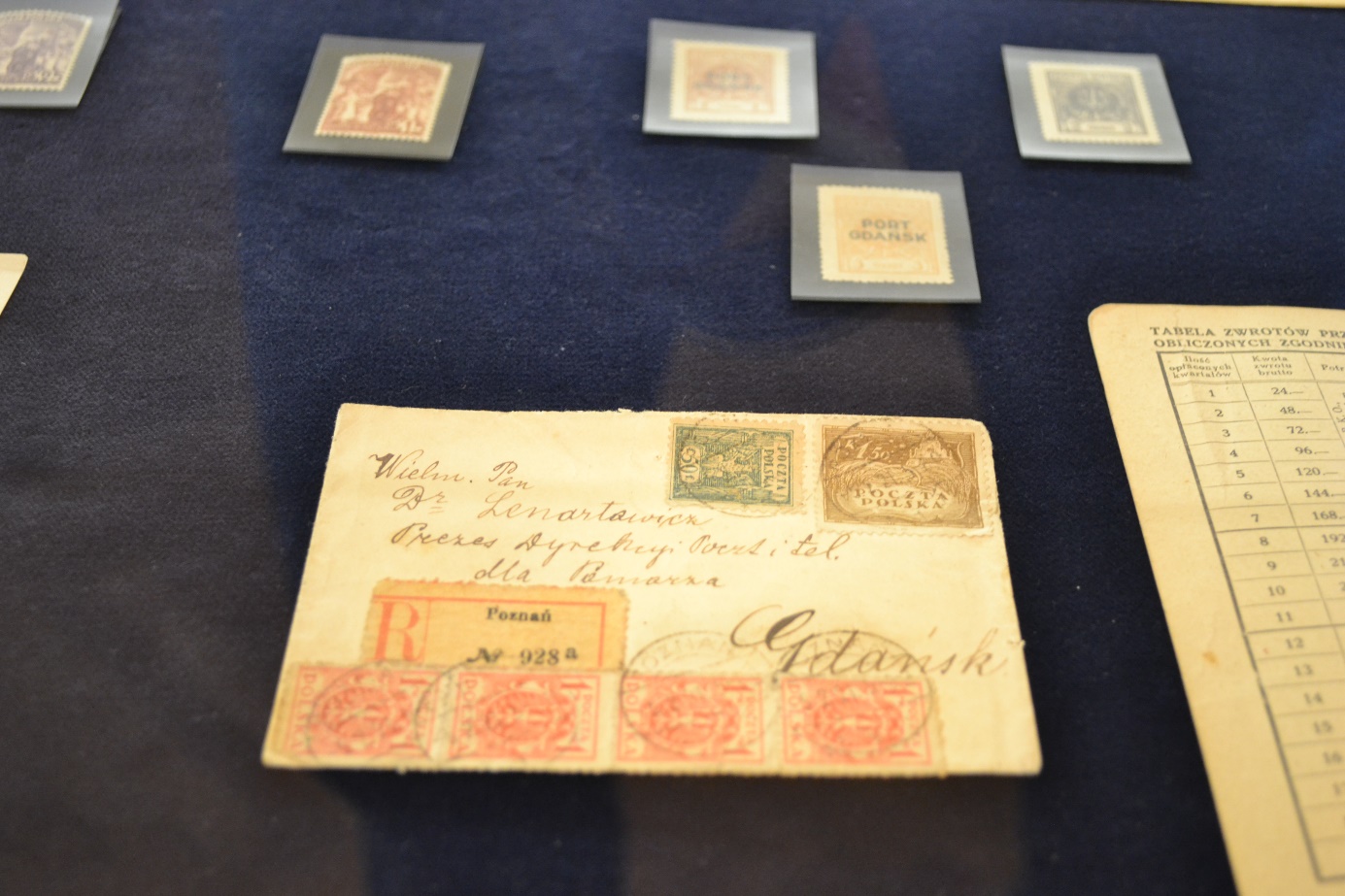 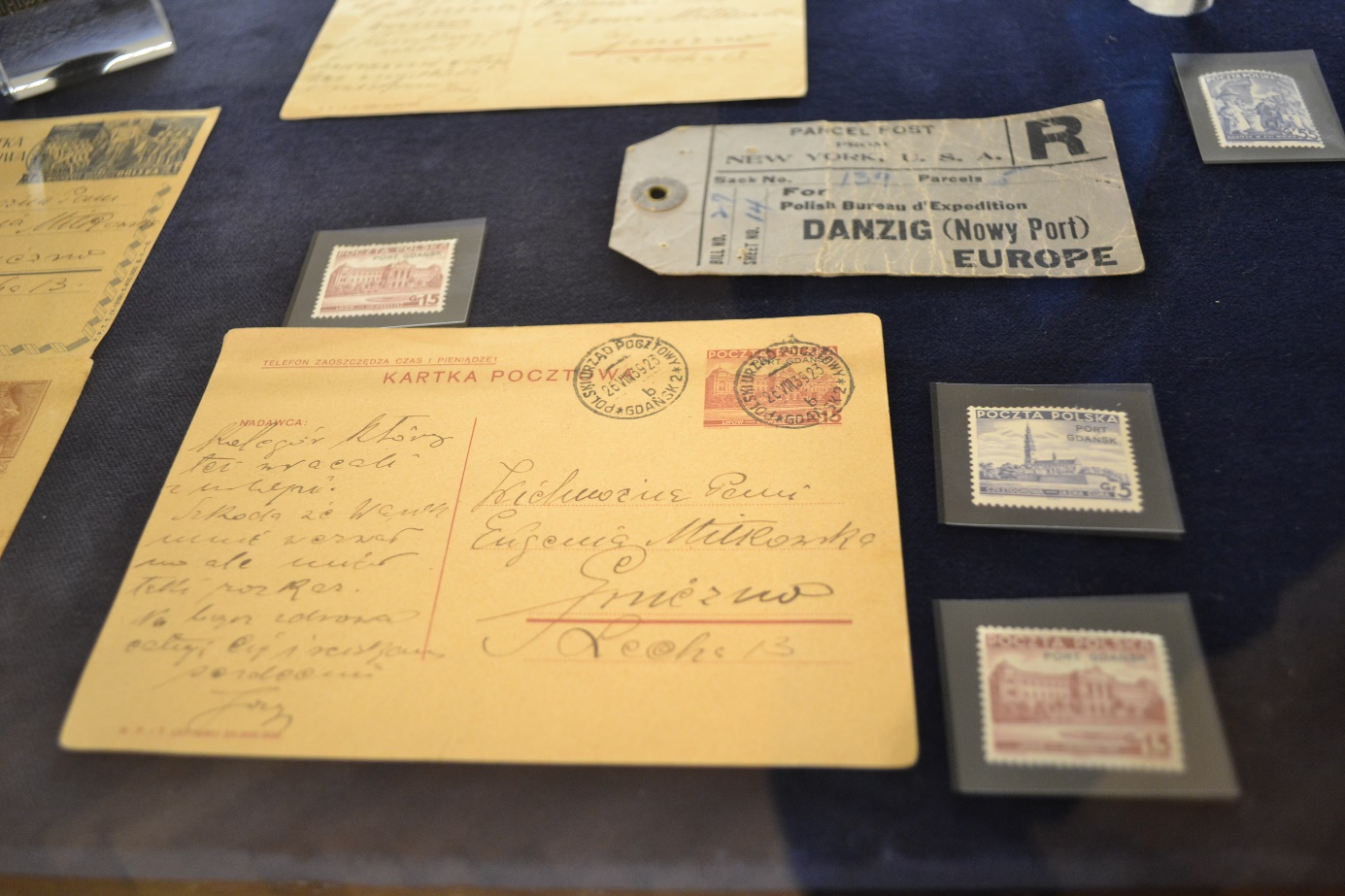 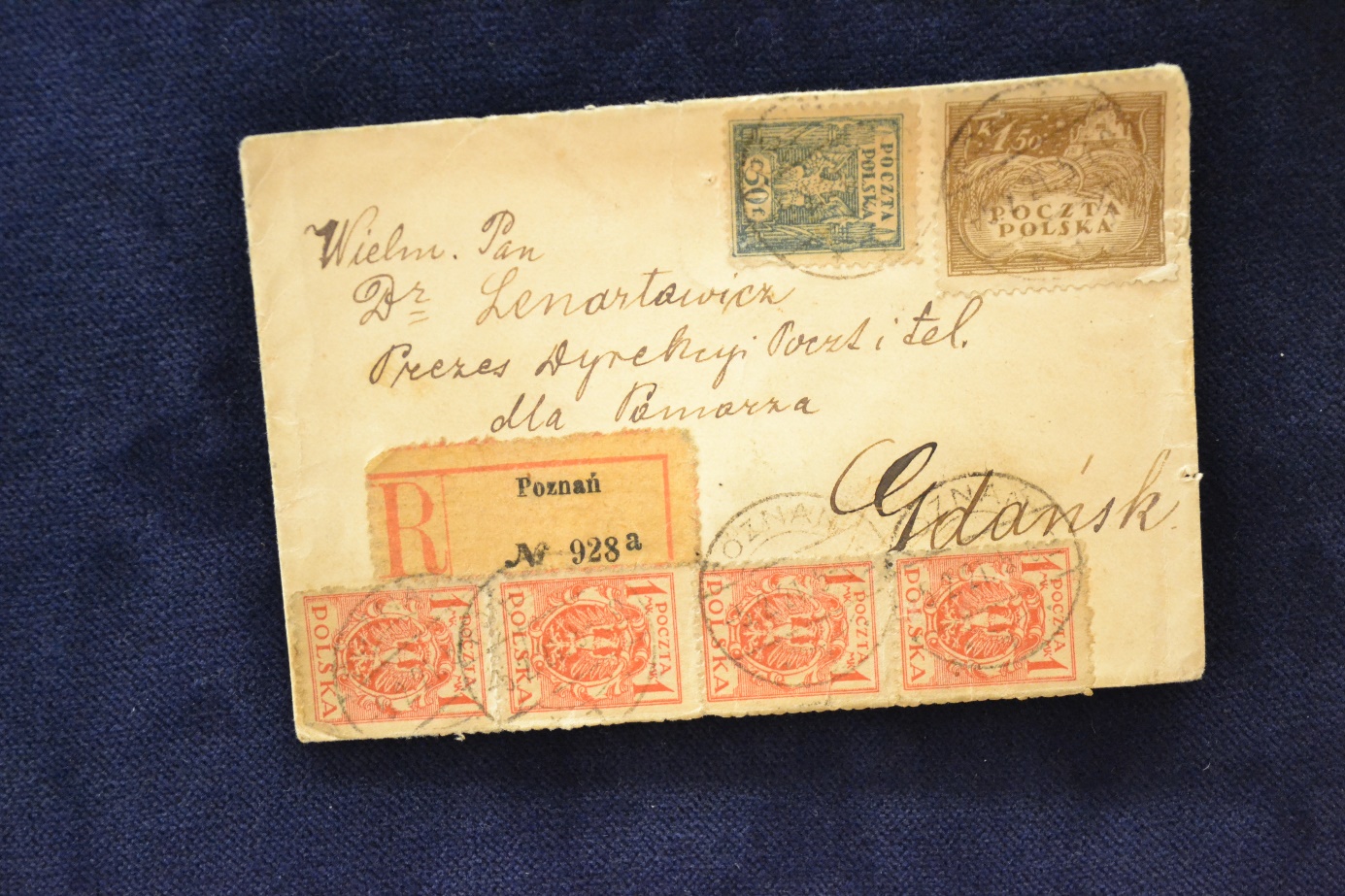 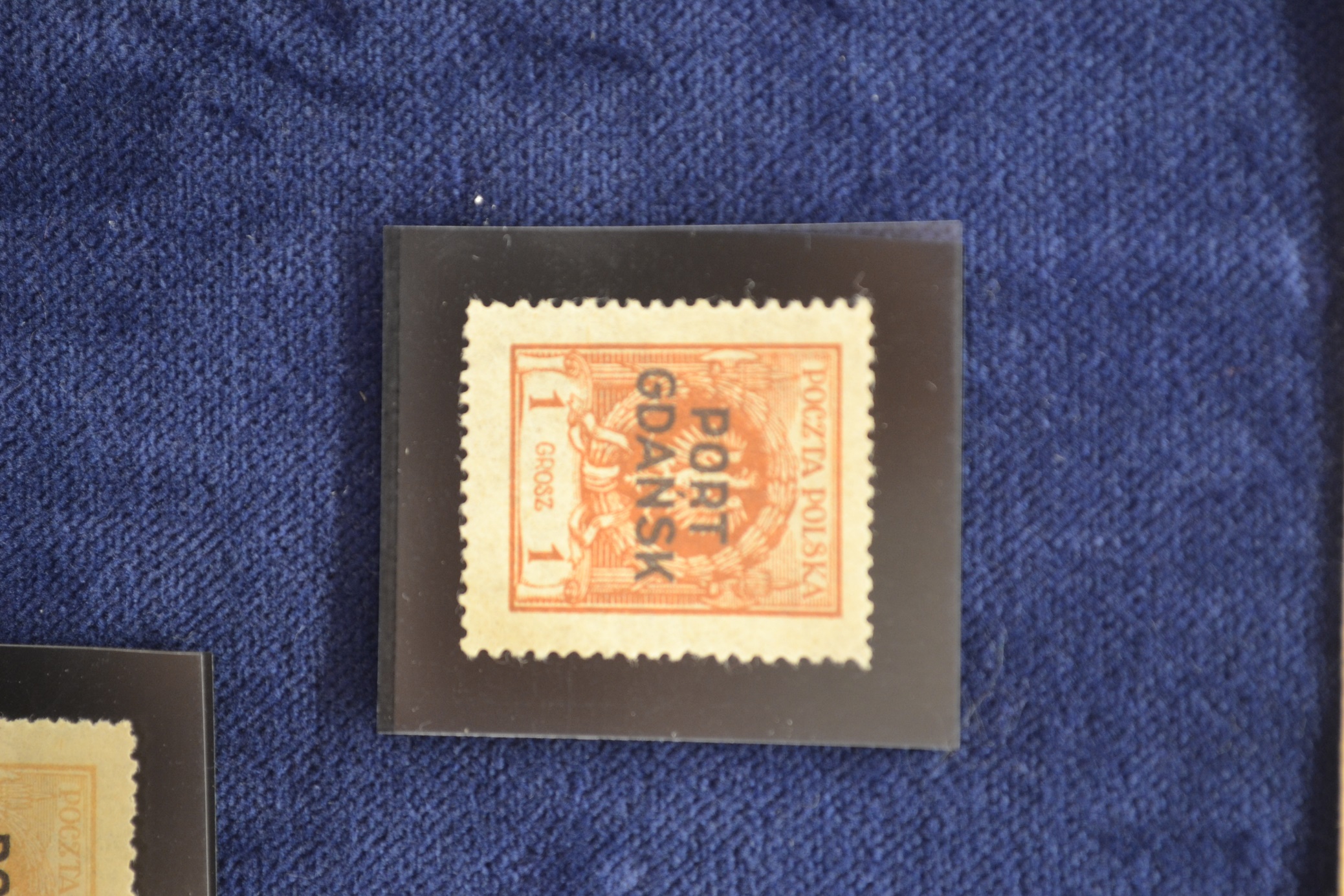 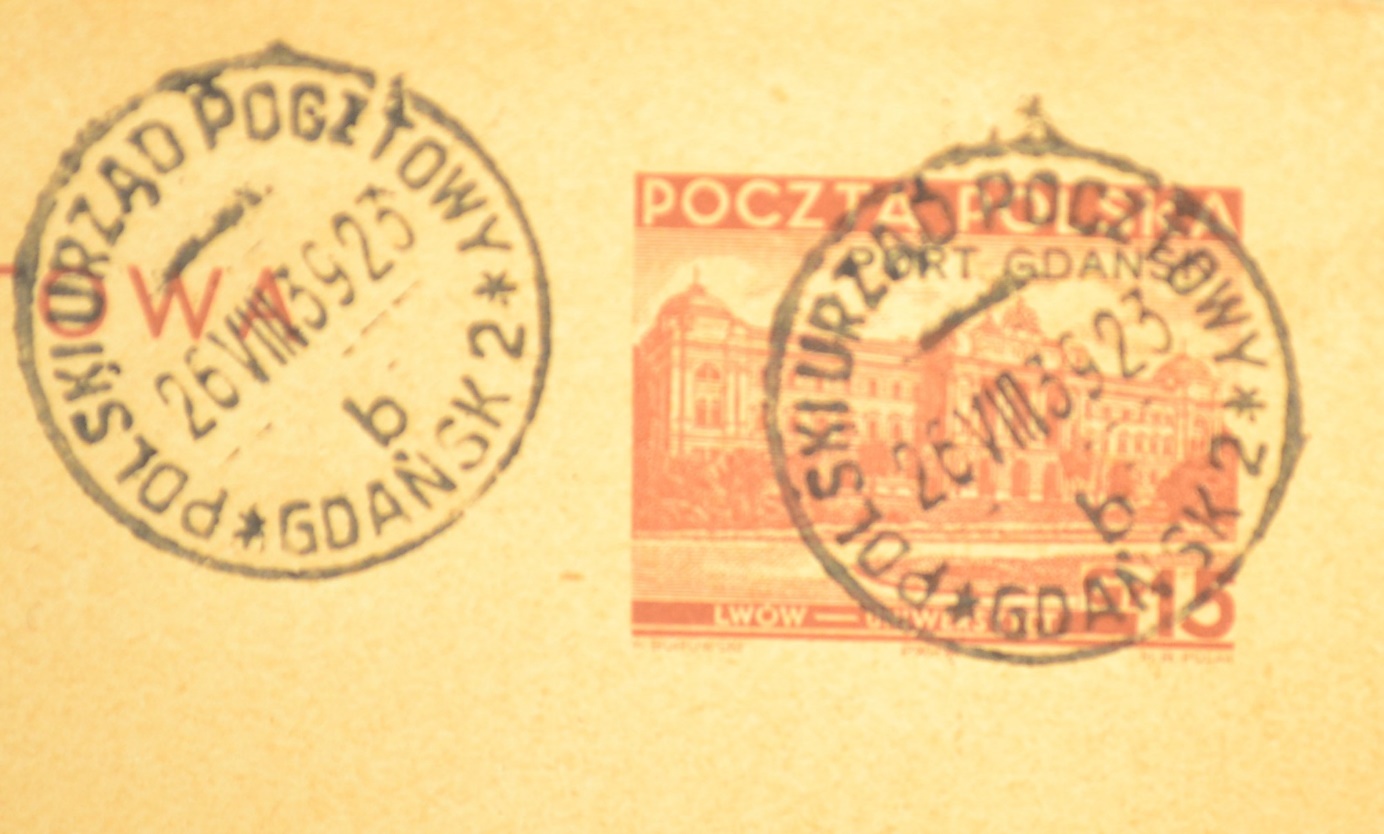 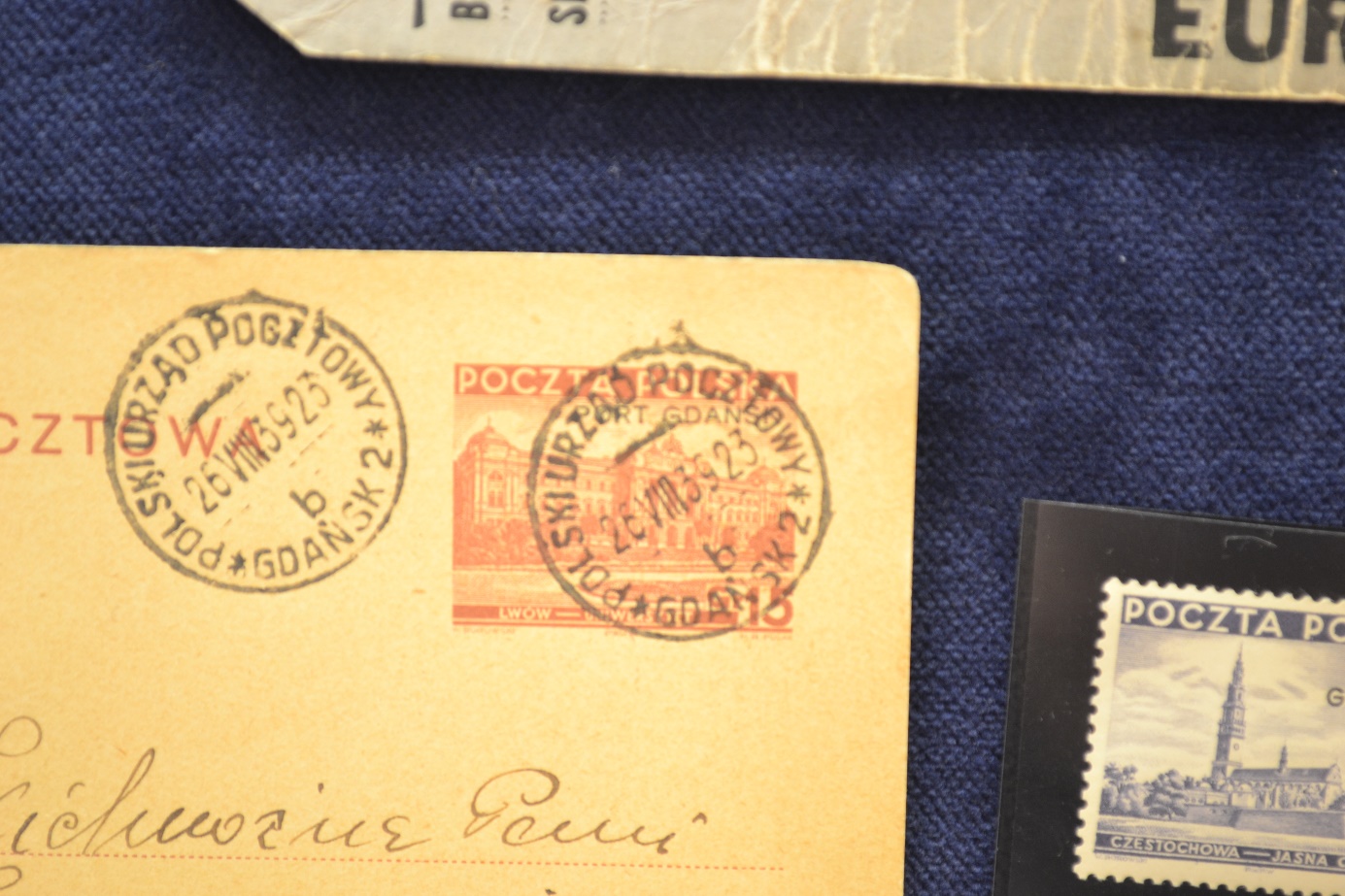 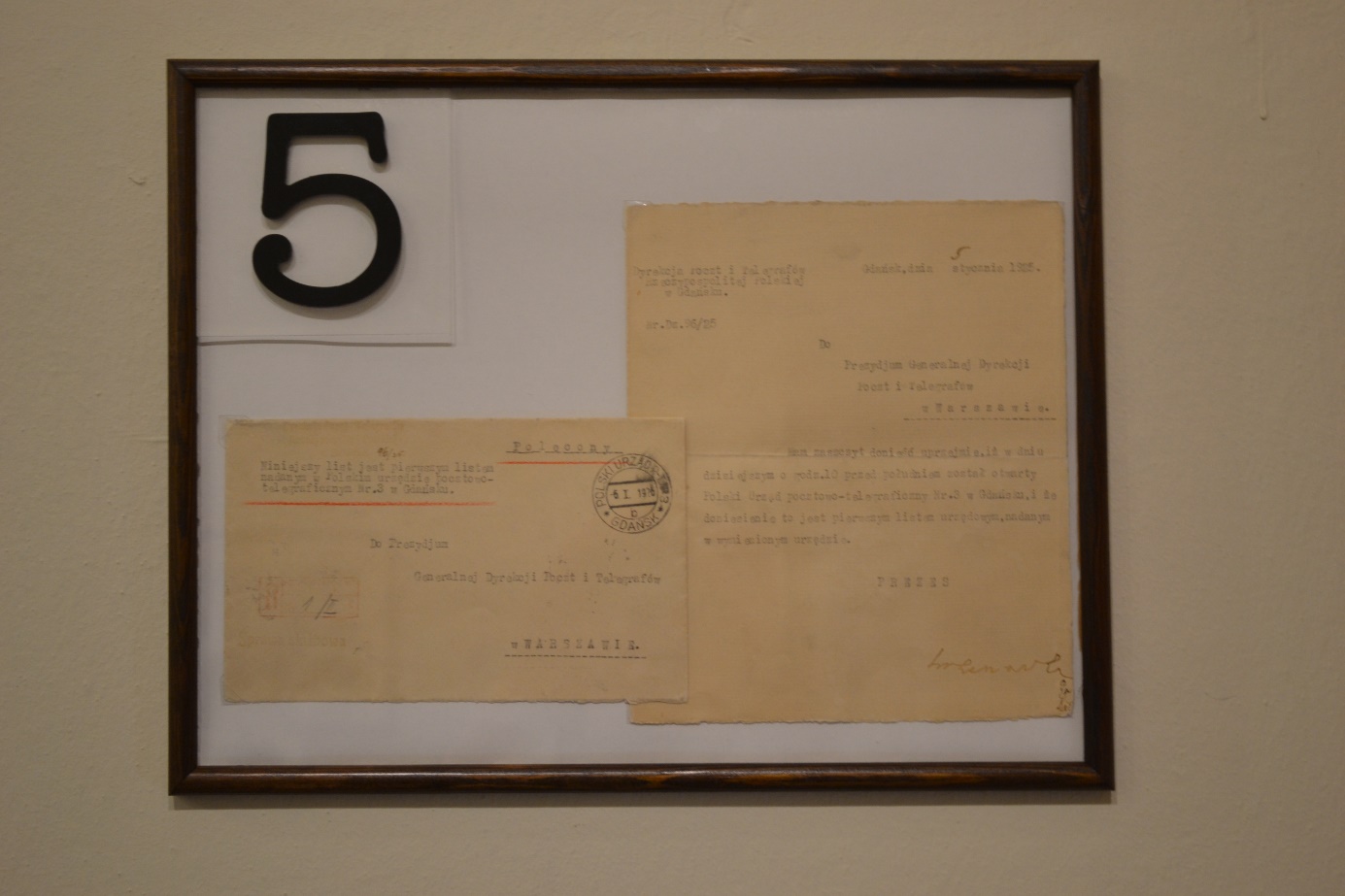  Przykładowe fotografie eksponatów w sali upamiętnienia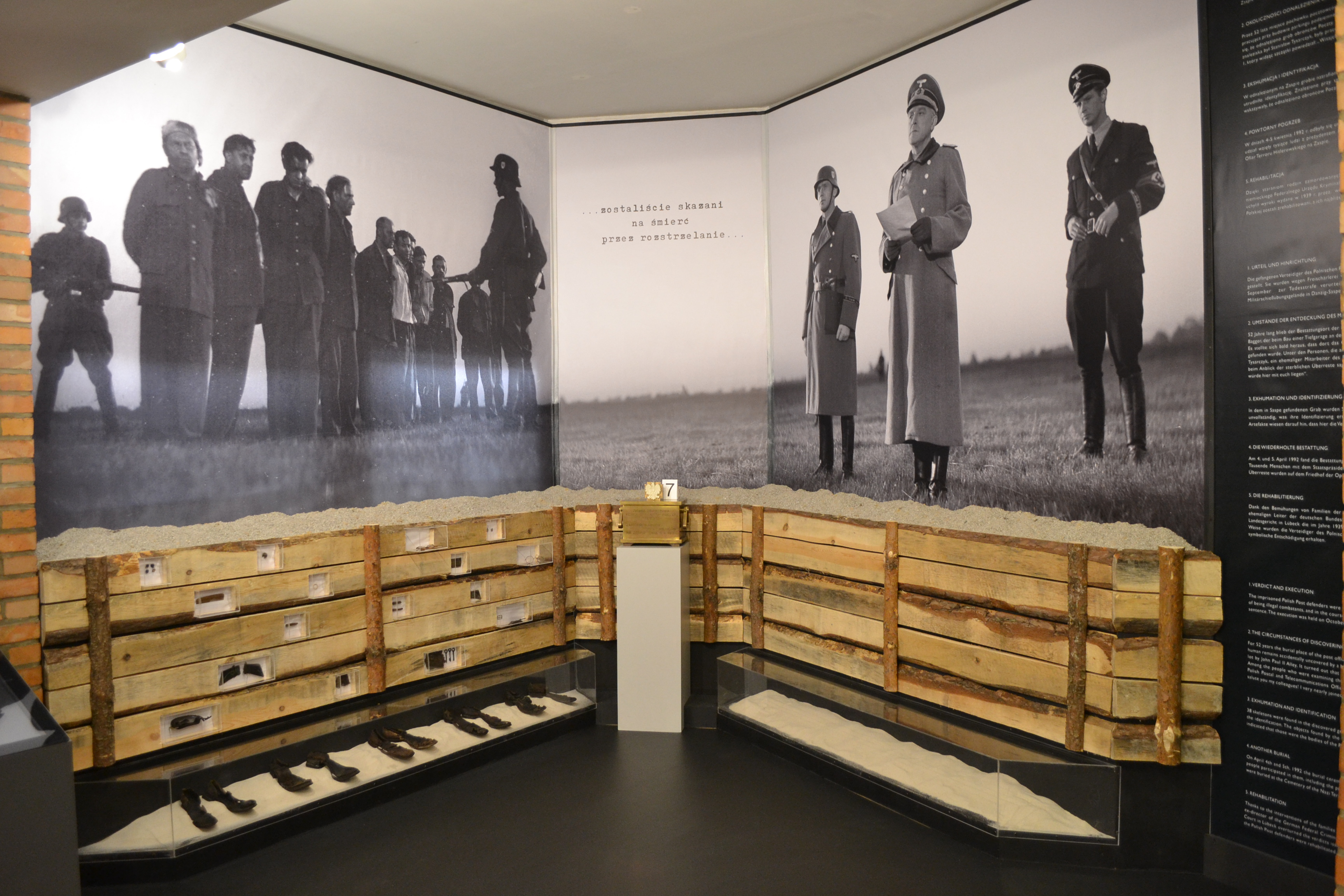 (obecna forma eksponowania pamiątek – przedmiotów osobistych wydobytych z miejsca pochówku)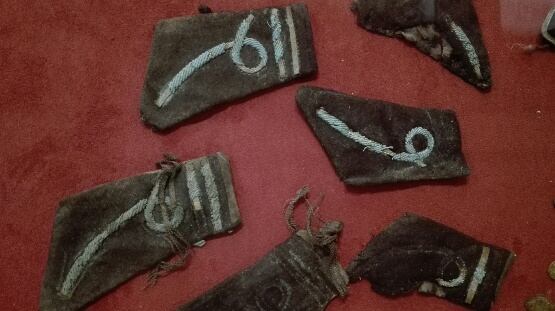 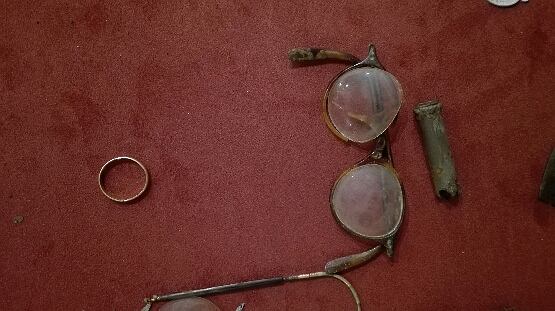 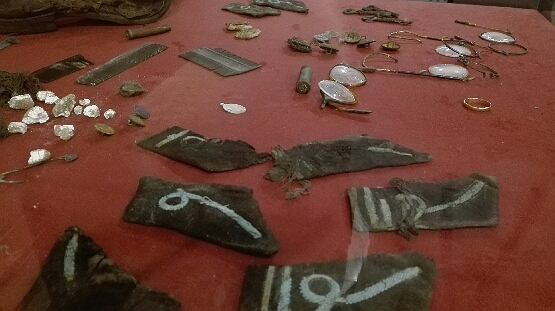 